Let’s Listen to the Weather Forecast!Exercise 1Draw a line to match the pictures with the word.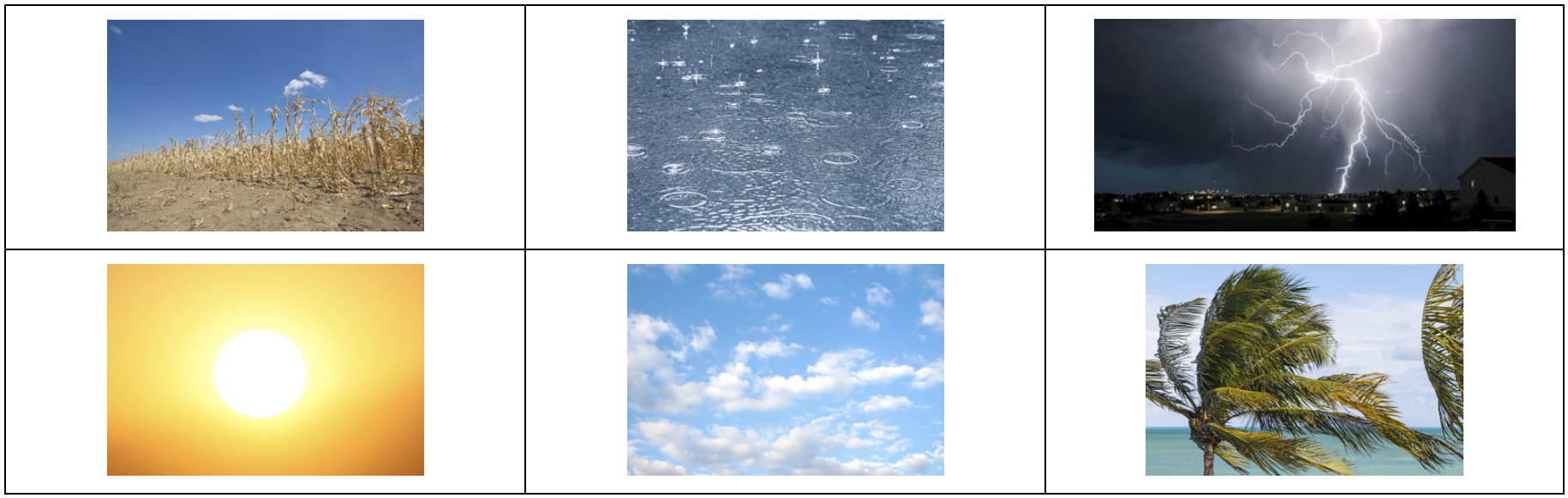 Exercise 2What is the weather usually like in your city or town?What kind of weather do you like?Exercise 3Listen carefully and match the two parts together.The weather in the north is mostly · 		·  rainyThe weather in the east is mostly ·		·  cloudy and sunnyThe weather in the west is mostly · 		·  dry and cloudyThe weather in the south is mostly ·  		·  windy.(Mostly - ほとんど)Exercise 4Listen carefully and fill in the gaps